INDICAÇÃO Nº 3604/2019Indica ao Poder Executivo Municipal a retirada de folhas que caem das árvores, em área pública  localizada na Rua Conchal, no Bairro São Joaquim.Excelentíssimo Senhor Prefeito Municipal, Nos termos do Art. 108 do Regimento Interno desta Casa de Leis, dirijo-me a Vossa Excelência para indicar que, por intermédio do Setor competente, promova a retirada de folhas de árvores em área pública localizada na Rua Conchal, no Bairro São Joaquim.Justificativa:Este vereador foi procurado por munícipes, solicitando a que a prefeitura proceda a  retirada de folhas que caem das árvores no referido local, segundo eles, uma moradora varre o local toda manhã, porém ela amontoa e não tem como retirar, e quando vem o vento, esparra tudo e faz uma sujeira em toda área, além de o vento levar para dentro das casas.Plenário “Dr. Tancredo Neves”, em 21 de novembro de 2019.Carlos Fontes-vereador-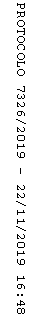 